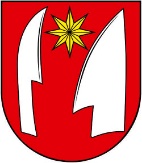 MÝTNE LUDANYVZNč. 3/2020O POPLATKOCH ZA ZNEČISŤOVANIE OVZDUŠIA NA ÚZEMÍ OBCE MÝTNE LUDANYNávrh vyvesený na úradnej tabuli v obci:				 dňa 30.11.2020Návrh zvesený z úradnej tabule v obci:					 dňa 14.12.2020Návrh zverejnený na internetovej stránke obce:				 dňa 30.11.2020Návrh stiahnutý z internetovej stránky obce:				 dňa 14.12.2020Návrh schválený v OZ:							 dňa 16.12.2020VZN vyvesené na úradnej tabuli v obci:					 dňa 16.12.2020VZN zverejnené na internetovej stránke obce: 				 dňa 16.12.2020VZN nadobúda účinnosť: 						 dňa 31.12.2020Obec Mýtne Ludany v súlade s § 6 ods. 2 zákona č. 369/1990 Zb. v znení neskorších predpisov, podľa § 27 zákona č. 137/2010 Z.z. o ovzduší v znení neskorších predpisov (ďalej len zákon o ovzduší) a § 2 ods. 2 a § 6 ods. 5 zákona č. 401/1998 Z.z. o poplatkoch za znečisťovanie ovzdušia v znení neskorších predpisov vydáva toto všeobecne záväzné nariadenie:VŠEOBECNE ZÁVÄZNÉ NARIADENIEč. 03/2020O poplatkoch za znečisťovanie ovzdušia na území obce Mýtne LudanyČasť I.Úvodné ustanovenie1. Toto Všeobecne záväzné nariadenie (ďalej len „VZN“):- vymedzuje základné pojmy, práva a povinnosti právnických a fyzických osôb pri ochrane ovzdušia na území obce Mýtne Ludany pri prevádzkovaní malých zdrojov znečisťovania ovzdušia,- stanovuje poplatky za znečisťovanie ovzdušia prevádzkovaním malých zdrojov znečisťovania ovzdušia, pričom poplatková povinnosť a oznamovacia povinnosť sa vzťahuje len na právnické a fyzické osoby oprávnené na podnikanie,- určuje zodpovednosť za porušovanie povinnosti ochrany ovzdušia. Časť II.Základné pojmy§ 21. Malými zdrojmi znečisťovania ovzdušia (ďalej len malý zdroj) sú:- technologické celky obsahujúce stacionárne zariadenia na spaľovanie palív so súhrnným tepelným príkonom nižším ako 0,3 MW (do 300 kW),- ostatné technologické celky nepatriace do kategórie veľkých zdrojov znečisťovania ovzdušia (nad 50 MW) a stredných zdrojov znečisťovania ovzdušia (0,3 MW – 50 MW),- plochy, na ktorých sa vykonávajú práce, ktoré môžu spôsobovať znečisťovanie ovzdušia,- skládky palív, surovín, produktov a odpadov, ak nie sú súčasťou veľkých alebo stredných zdrojov znečisťovania ovzdušia,- iné stavby, zariadenia a činnosti výrazne znečisťujúce ovzdušie, ak nie sú súčasťou veľkých alebo stredných zdrojov znečisťovania ovzdušia.2. Znečisťujúcou látkou je akákoľvek látka vnášaná ľudskou činnosťou priamo alebo nepriamo do ovzdušia, ktorá má alebo môže mať škodlivé účinky na zdravie ľudí alebo životné prostredie.3. Prevádzkovateľom malého zdroja znečisťovania ovzdušia sa rozumie osoba, ktorá má právo prevádzkovať alebo riadiť zdroj znečisťovania ovzdušia.4. Pri pochybnostiach o vymedzení malého zdroja znečisťovania ovzdušia, o začlenení a jeho kategorizácii rozhodne Okresný úrad Levice – odbor starostlivosti o životné prostredie.Časť III.Povinnosti niektorých prevádzkovateľov malých zdrojov a určovanie výšky poplatkov§ 3Vyčlenenie malých zdrojov, na ktoré sa nevzťahuje oznamovacia a poplatková povinnosť1. Poplatková a oznamovacia povinnosť sa nevzťahuje na:a.) malé zdroje, ktoré sú umiestnené v bytoch a rodinných domoch, v stavbách určených na individuálnu rekreáciu, pokiaľ sa tieto zdroje nevyužívajú na podnikanie,b.) malé zdroje, ktoré prevádzkuje Obec Mýtne Ludany, alebo organizácia (spoločnosť) so 100%-nou účasťou obce,c.) malé zdroje, ktoré prevádzkujú školské a zdravotnícke zariadenia v obci, zriaďovateľom ktorých je obec alebo štát alebo samosprávny kraj,d.) malé zdroje, ktoré prevádzkujú sociálne, charitatívne, záujmové a cirkevné organizácie v obci.§ 4Poplatková povinnosť1. Povinnosť platiť poplatky za malé zdroje sa vzťahuje na právnické osoby a fyzické osoby, ktoré sú podnikateľmi a prevádzkujú malý zdroj na území obce Mýtne Ludany.2. Poplatok prevádzkovateľa malého zdroja sa pre každý zdroj určuje na základe oznámených údajov podľa § 5 tohto VZN za každý malý zdroj podľa spotreby palív a surovín, z ktorých znečisťujúce látky vznikajú. Za kalendárny rok sumou podľa § 6 tohto VZN určenou rozhodnutím obce. § 5Oznamovanie údajov a spôsob platenia poplatkov1. Prevádzkovateľ malého zdroja, ktorý je právnickou alebo fyzickou osobou oprávnenou na podnikanie, je povinný:- každoročne do 15. februára oznámiť obci Mýtne Ludany, za každý malý zdroj spotrebu palív a surovín, údaje potrebné na zistenie množstva a škodlivosti vypustených znečisťujúcich látok a spotrebu palív a surovín, z ktorých znečisťujúce látky vznikli, v uplynulom roku, v oznámení o spotrebe palív a surovín.2. Oznámenie o spotrebe palív a surovín obsahuje tieto údaje:- názov a sídlo prevádzkovateľa malého zdroja,- zoznam a údaje o malých zdrojoch znečisťovania, ich názov a sídlo,- množstvo spotrebovaného paliva za uplynulý rok,- údaje o technologických zariadeniach.3. Prevádzkovateľ malého zdroja je povinný písomne oznámiť obci aj zánik malého zdroja, prípadne zmenu prevádzkovateľa malého zdroja do 15 dní odo dňa zániku zdroja, resp. zmeny a zároveň oznámiť údaje potrebné pre výpočet poplatkov za obdobie príslušného roka, v ktorom malý zdroj prevádzkoval.§ 6Výška poplatku1. Obec Mýtne Ludany po obdržaní oznámenia preskúma údaje uvedené v oznámení a vydá rozhodnutie o určení poplatku, v ktorom určí najmä výšku ročného poplatku a ďalšie podmienky týkajúce sa poplatkovej povinnosti prevádzkovateľa.2. Poplatok prevádzkovateľa malého zdroja sa pre každý zdroj určuje na kalendárny rok paušálnou sumou do výšky 663,78 EUR na základe oznámenia a to úmerne množstvu a škodlivosti vypustených znečisťujúcich látok alebo k spotrebe palív a surovín, z ktorých znečisťujúce látky vznikajú.3. Ročný poplatok prevádzkovateľa malého zdroja pozostáva zo súčtu poplatkov za všetky ním prevádzkované malé zdroje znečisťovania ovzdušia na území obce.4. O výške poplatkov právnickej alebo fyzickej osoby – podnikateľovi, ktorý prevádzkuje malý zdroj znečisťovania ovzdušia rozhodne obec.5. Ak je vypočítaný ročný poplatok za malý zdroj znečisťovania nižší ako 3,30 EUR, nevyrubuje sa.6. Ročný poplatok od 35 EUR do 33 194 EUR sa platí v štvrťročných splátkach najneskôr do konca príslušného štvrťroka.7. Poplatok za znečisťovanie ovzdušia (ďalej len „poplatok“) za malé zdroje spaľujúce pevné palivá za každých aj začatých 10 ton ročnej spotreby sa určuje vo výške:Druh paliva								 Poplatok v EUR/10 tona) hnedé uhlie 									66,40b) čierne uhlie 									66,40c) lignit 										66,40d) koks 										66,40e) brikety 									66,40f) drevo, drevná štiepka 							50,00 8. Poplatok za malé zdroje spaľujúce kvapalné palivá za každých aj načatých 10 ton ročnej spotreby sa určuje vo výške:Druh paliva 								Poplatok v EUR/10 tona) ľahký vykurovací olej 							30,00b) nafta										20,009. Poplatok za malé zdroje spaľujúce plynné palivá za každých aj načatých 10 000 m3 ročnej spotreby sa určuje vo výške:Druh paliva 								Poplatok v EUR/10 000 m3zemný plyn naftový 								2,5010. Predaj motorovej nafty na čerpacích staniciach pohonných hmôt sa nespoplatňuje.11. Poplatok pre ostatné technologické celky nepatriace do kategórie veľkých zdrojov znečisťovania ovzdušia (nad 50 MW) a stredných zdrojov znečisťovania ovzdušia (0,3 MW – 50 MW), plochy na ktorých sa vykonávajú práce, ktoré môžu spôsobovať znečisťovanie ovzdušia, skládky palív, surovín, produktov a odpadov, ak nie sú súčasťou veľkého a stredného znečisťovania a iné plochy, zariadenia a činnosti výrazne znečisťujúce ovzdušie podľa plochy znečisťujúcej ovzdušia:Plocha 								Poplatok v EURa) do 100 m2									66,00b) do 500 m2 									199,00c) do 1 000 m2 									332,00d) do 1 500 m2 									456,00e) do 2 000 m2									531,00f) do 2 500 m2									598,00g) nad 2 500 m2								663,8712. Poplatok za znečisťovanie ovzdušia je prevádzkovateľ malého zdroja povinný zaplatiť do 60 dní po nadobudnutí právoplatnosti rozhodnutia o určení ročného poplatku.13. Na konanie vo veciach poplatkov za znečisťovanie ovzdušia podľa zákona č. 401/1998 Z.z. o poplatkoch za znečisťovanie ovzdušia v znení neskorších predpisov sa vzťahujú všeobecné predpisy o správnom konaní. 14. Poplatky sú príjmom rozpočtu obce.§ 7Pokuty1. Sankcie pre prevádzkovateľov malých zdrojov za porušenie povinností na úseku poplatkov za znečisťovanie ovzdušia upravuje zákon č. 401/1998 Z. z. o poplatkoch za znečisťovanie ovzdušia v znení neskorších predpisov. § 8Kontrolná činnosť1. Kontrolu dodržiavania tohto VZN vykonávajú:a) určení zamestnanci obce,b) Starosta obce.Časť IV.Súhlas obce§8a1. Prevádzkovatelia malých zdrojov znečisťovania ovzdušia sú v zmysle § 27 ods. 1 písm. c) zákona o ovzduší povinní písomne požiadať obec o vydanie súhlasu na:a) na povolenie stavby malého zdroja znečisťovania,b) na povolenie užívať stavbu malého zdroja znečisťovania ovzdušia,c) na povolenie zmeny používaných palív a surovín, na zmeny technologických zariadení a na zmeny       ich užívania a na ich prevádzku po vykonaných zmenách.2. Správny poplatok za vydanie súhlasu podľa ods. 1 je 5 €.Časť V.§ 9Spoločné a záverečné ustanovenia1. Zmeny a doplnky tohto VZN sú možné po schválení Obecným zastupiteľstvom.2. Pokiaľ právnické a fyzické osoby – podnikatelia nebudú rešpektovať ustanovenia tohto VZN, obec bude postupovať v súlade s platnou právnou úpravou a môže uložiť pokutu.3. Toto VZN bolo prerokované schválené na zasadnutí Obecného zastupiteľstva v Mýtnych Ludanoch dňa 15.12.2020 a schválené uznesením č. xx/ XIII./2020/OZ.4. Toto VZN nadobúda účinnosť dňom 31.12.2020. 									..............................									Ing. Štefan Mojzeš									     starosta obce 